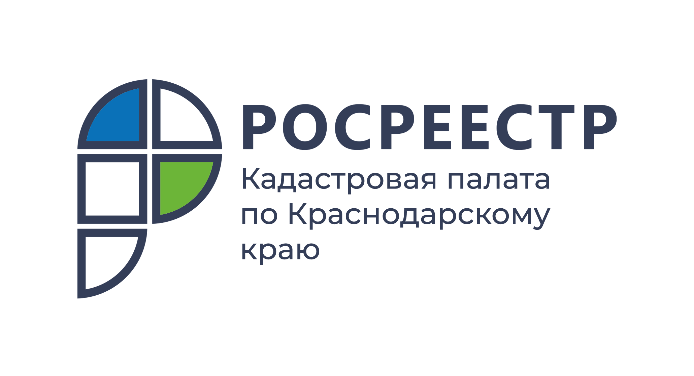 ПРЕСС-РЕЛИЗ

Как получить кадастровый план территории
Узнать сведения о множестве участков, расположенных в одном квартале, можно, запросив выписку из ЕГРН в виде кадастрового плана территории. Кадастровая палата по Краснодарскому краю разъясняет, что такое кадастровый план территории, кому он может понадобиться, а также как его получить.Кадастровый план территории (КПТ) – это одна из форм выписки из Единого государственного реестра недвижимости (ЕГРН). В КПТ содержатся сведения об объектах недвижимости, расположенных в определенном кадастровом квартале. При этом КПТ может быть подготовлен как на весь квартал, так и на территорию в пределах кадастрового квартала.Кадастровый план территории может запросить любой желающий, однако такая форма выписки нужна только в определенных ситуациях. Чаще всего КПТ запрашивают кадастровые инженеры, поскольку именно они проводят кадастровые работы, составляют межевой план, карта-план территории, а также готовят документы для постановки на государственный кадастровый учет земельных участков. КПТ может понадобиться при проектировке строительства и реконструкции территории. Если возникает необходимость иметь представление об определенной территории, сразу о нескольких участках, удобнее будет запросить КПТ, чем заказывать выписки на множество участков. Правообладателю земельного участка может понадобиться КПТ, если для проведения коммуникаций, например газопроводной трубы, необходимо установить сервитут на нескольких соседних участках, чтобы проложить коммуникации через их территорию.Форма выписки из ЕГРН в виде Кадастрового плана территории установлена приказом Росреестра от 04.09.2020 № П/0329 и может содержать до 12 разделов. Однако в КПТ могут быть включены не все разделы, это зависит от сведений, которые содержатся в ЕГРН в отношении соответствующего квартала.Текстовая часть КПТ включает:сведения обо всех учтенных объектах, расположенных в кадастровом квартале: кадастровый номер, адрес, площадь, категорию земель, вид разрешенного использования, назначение, кадастровую стоимость;описание местоположения границ земельных участков в кадастровом квартале, зданий, сооружений, объектов незавершенного строительства на земельном участке, населенных пунктов; муниципальных образований, субъектов РФ, зон с особыми условиями использования территории;сведения о пунктах опорной межевой сети с указанием номера пункта, его названия или номера, класса опорной межевой сети и координат.В графической части КПТ содержит план (чертеж, схему) объектов недвижимости, а также план (чертеж, схему) границ между субъектами Российской Федерации, границ муниципальных образований, населенных пунктов и территориальных зон, расположенных в соответствующем кадастровом квартале.Обратите внимание, в КПТ не содержатся сведения о зарегистрированных правах на объекты недвижимости.Чтобы получить кадастровый план территории, необходимо подать запрос о предоставлении сведений из ЕГРН любым удобным способом:в бумажном виде, обратившись лично в любой офис МФЦ;в электронной форме на сайте Росреестра (rosreestr.gov.ru) в «Личном кабинете».Также в бумажном формате КПТ можно заказать не выходя из дома. В рамках выездного обслуживания специалисты Кадастровой палаты приедут в любое удобное для заявителя место и время. Заказать услугу можно по телефону 8 (861) 992-13-02, (доб. 2060 или 2061), по электронной почте uslugi-pay@23.kadastr.ru, либо через онлайн сервис Кадастровой палаты svo.kadastr.ru.______________________________________________________________________________________________________Пресс-служба Кадастровой палаты по Краснодарскому краю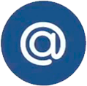 press23@23.kadastr.ru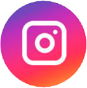 https://www.instagram.com/kadastr_kuban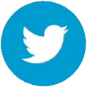 https://twitter.com/Kadastr_Kuban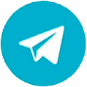 https://t.me/kadastr_kuban